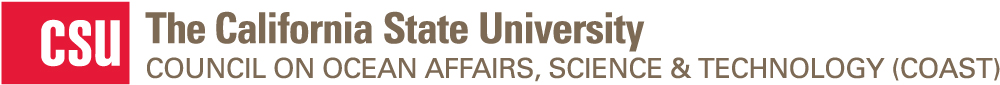 Student Travel Award ProgramAY 2023-2024 Application FormSave this file as LastName_FirstName.docx and email it as an attachment to: studenttravelcoast@share.calstate.edu. COAST is accepting applications for both remote and in-person conferences. A complete Student Travel Award application includes This application form;Departmental Commitment Form;Email from your Faculty Mentor.Your application will not be considered for funding until all items are received. See the website for more details: https://www2.calstate.edu/impact-of-the-csu/research/coast/funding/Pages/student-funding.aspx#student-travel-awards.Save this file as LastName_FirstName.docx and email it as an attachment to: studenttravelcoast@share.calstate.edu.Student Applicant InformationStudent Applicant InformationStudent Applicant InformationStudent Applicant InformationFirst Name:Email:Last Name: Student ID#:Phone:CSU Campus:Degree Sought (BS, MS or Ph.D.): Department or Degree Program:Anticipated graduation date (mm/yy):Have you previously received a COAST Travel Award (Y/N)?Have you previously received a COAST Travel Award (Y/N)?Have you previously received a COAST Travel Award (Y/N)?Faculty Mentor InformationFaculty Mentor InformationFaculty Mentor InformationFaculty Mentor InformationFirst Name:Position/Title:Last Name: Email:CSU Campus:Department:Phone:Funding RequestFunding RequestAmount of funding requested (maximum limit: $1,000 for travel within the continental US, up to $1,500 for travel outside the continental US $500 for remote conference registration fees). If the meeting is remote, please provide the remote meeting registration fee:Budget Provide a line-by-line budget for your trip including estimated costs for all transportation, lodging, meals, conference registration fees and incidentals, and all secured and pending support (source and amount). If the meeting is remote, please indicate that below, and note that a detailed budget is not necessary.Conference DetailsConference DetailsName of conference:Dates held:Location (or Remote):Session or symposium title (if applicable):Presentation format:Title of presentation:Authors, with institutional affiliations (include yourself):Date abstract submitted:Date abstract accepted (please enter “N/A” if abstract has not yet been accepted):Copy of abstract:Evidence of abstract acceptance or submission (paste the electronic communication from the conference organizers regarding your abstract submission or acceptance):